מחווןניקוד מקסימליניקוד שלי1. הגדרות לסוגי טקסטים X48    נקודות (4X2)2. זיהוי סוג טקסט X714  נקודות (7X2)3. מצגת:תוכן מבנהלשוןעיצוב16  נקודות (4X4)16  נקודות (4X4)8    נקודות (4X2)9    נקודותתגובה לעמיתים12  נקודות (4X3)תשובה לתגובה12  נקודות (4X3)עמידה בזמנים5    נקודותסה"כ100 נקודות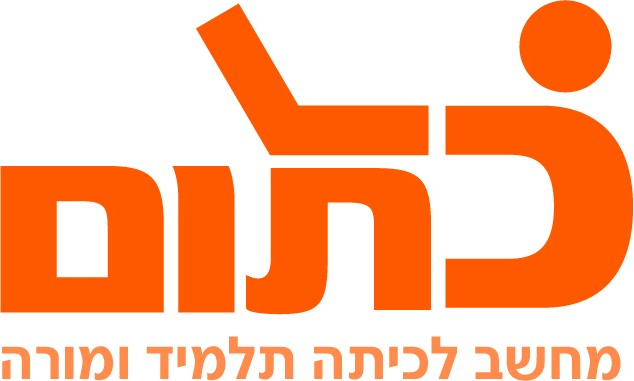 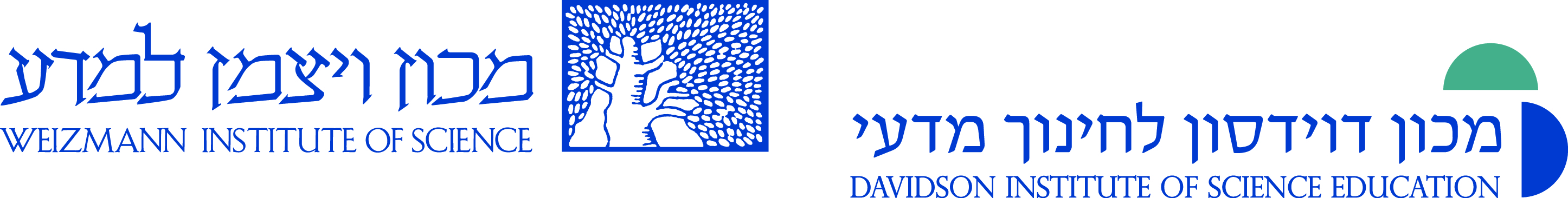 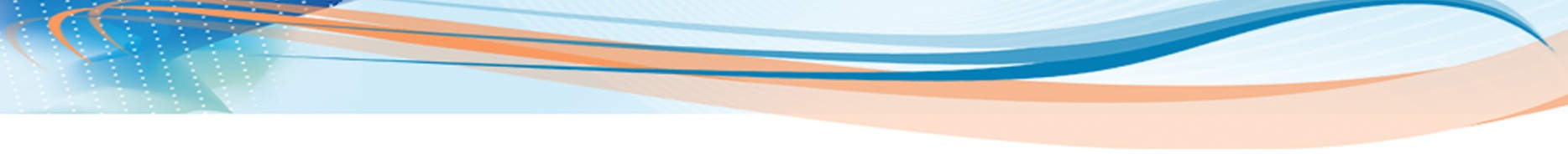 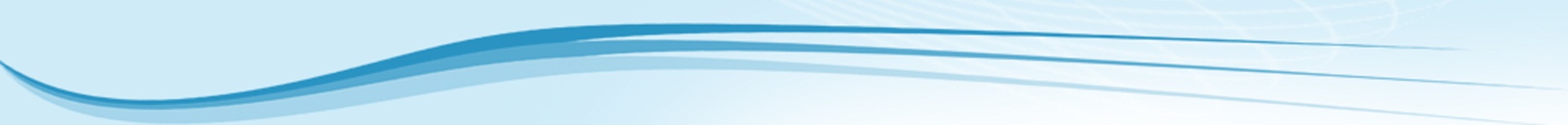 